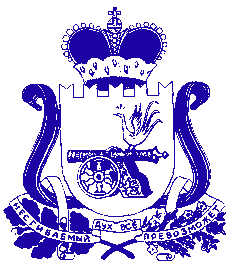 АДМИНИСТРАЦИЯ МУНИЦИПАЛЬНОГО ОБРАЗОВАНИЯ «САФОНОВСКИЙ РАЙОН» СМОЛЕНСКОЙ ОБЛАСТИРАСПОРЯЖЕНИЕот 13.10.2020 № 620-р В связи с проведением работ по ремонту мостовых сооружений по                           ул. Октябрьская г. Сафоново Смоленской области (работы будут производиться с полным перекрытием):1. Запретить движение всех видов транспорта 16 октября 2020 года с 09 час. 00 мин. до 17 час. 00 мин. на мостовых сооружениях по ул. Октябрьской г. Сафоново Смоленской области.2. Лицам, осуществляющим пассажирские перевозки, на время перекрытия участка по ул. Октябрьской г. Сафоново Смоленской области организовать объездное движение общественного транспорта по пути следования:                                ул. Октябрьская – ул. Карла Маркса – а/д «Обход города Сафоново» -                                   ул. Красногвардейская, и далее по установленной схеме движения соответствующего маршрута.3. Директору ООО СПК «РемСтройАльянс» В.В. Полякову, ответственному за организацию и безопасное ведение работ по согласованию с ОГИБДД МО МВД России «Сафоновский» организовать расстановку соответствующих дорожных знаков и ограждений на период производства работ.4. Начальнику ОГИБДД МО МВД России «Сафоновский» Д.А. Калинину обеспечить соблюдение водителями транспортных средств требований дорожных знаков.5. Опубликовать настоящее распоряжение на официальном сайте Администрации муниципального образования «Сафоновский район» Смоленской области в сети Интернет.И.п. Главы муниципального образования«Сафоновский район» Смоленской области					А.И.ЛапиковО временном прекращении движения транспортных средств на период проведения работ по ремонту мостовых сооружений по ул. Октябрьской г. Сафоново Смоленской области